City of Newcastle Bond Release Request Form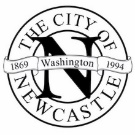 Please completely fill out this form and then email to your project planner.ASSIGNED PLANNER:					APPLICANT:				APPLICANT CONTACT INFO:	DATE:				PROJECT:				CITY PROJECT NUMBER(S):	BOND NUMBER(S):			AMOUNT:				TYPE OF BOND (Surety, Cash?):	PERFORMANCE OR MAINTENANCE BOND?SURETY CONTACT (Enter contact information for your surety company, whom the letter of release will be sent to. Please indicate if email is acceptable, or if USPS paper copy is preferred. The City must have a surety contact for surety bonds in order to release them.)IF CONVERTING TO MAINTENANCE BOND, HAVE YOU INCLUDED THE REPLACEMENT MAINTENANCE BOND? (You must have the maintenance bond prior to the release of the performance bond.)RELEASE REQUEST (Full release, partial release, release of performance bond and conversion to maintenance bond, etc.)	FOR OFFICIAL USE ONLY:Release approval____________________________	________________Jeff Brauns, PE			DatePublic Works Director/City Engineer______________________________________	________________Mark Hofman, AICP		DateCommunity Development Director	Staff ConcurrencePublic Works/SWM InspectorDateProject PlannerDate